Chebotar Vitaliy AlexandrovichExperience:Documents and further information:Certificate of Competency               10436/2014     Kherson/Ukraine  10.04.2014   Permanent
Endorsement                                 10436/2014     Kherson/Ukraine  10.04.2014  / 08.04.2019
Basic Safety (A-VI/1)                       7594             Illichivsk/Ukraine   24.03.2014 / 24.03.2019
Proficiency in survival craft (A-VI/2)    6692             Illichivsk/Ukraine   24.03.2014 / 24.03.2019
Advanced Fire fighting (A-VI/3)          5395             Illichivsk/Ukraine  24.03.2014  / 24.03.2019
Medical first aid (A-VI/4)                   3237             Illichivsk/Ukraine  24.03.2014 /  24.03.2019
Hazardous Cargoes (B-V/b and B-V/c) 4847           Illichivsk/Ukraine  24.03.2014 /  24.03.2019
ER resource management                1321             Illichivsk/Ukraine  24.03.2014/   24.03.2019
Designated security duties               12081  I          llichivsk/Ukraine  24.03.2014 /  24.03.2019
Seaman&#39s Book                           AB 326757       Kherson/Ukraine     17.02.2005 / 25.01.2015
Civil Travel Passport                    AK 773253        Kherson/Ukraine    24.02.2005 /24.02.2015 
A&B Seaman&#39s Book                      62387          Oldenburg/Germany 21.11.2006 / 05.10.2016
Health list                                   021292            Kherson/Ukraine     24.02.2014 / 24.02.2015
Yellow fever                                 ----------            Kherson/Ukraine     24.03.2005 / 24.03.2015
Education :
Junior specialist of engineering  KHERSON MARITIME COLLEDGE  2001  /  2006
Bachelor of engineering  KHERSON STATE MARITIME ACADEMY  2010  /1014
Other skills : Gas & electric welding, lathe operator.
Have good English & experience work with mix crew.
I consider all propositions.Position applied for: 2nd EngineerDate of birth: 20.08.1984 (age: 33)Citizenship: UkraineResidence permit in Ukraine: NoCountry of residence: UkraineCity of residence: &mdash;Contact Tel. No: +38 (055) 424-40-28 / +38 (099) 182-17-90E-Mail: Vittaliy@inbox.ruU.S. visa: NoE.U. visa: NoUkrainian biometric international passport: Not specifiedDate available from: 20.05.2014English knowledge: GoodMinimum salary: 4500 $ per monthPositionFrom / ToVessel nameVessel typeDWTMEBHPFlagShipownerCrewing3rd Engineer13.06.2013-25.11.2013SYLVIAGeneral Cargo3024MAK	6M201530AntiguaVan Dam Shippingwithout crewing3rd Engineer23.07.2012-04.01.2013LIANNEGeneral Cargo3024MAK	6M201530AntiguaVan Dam Shippingwithout crewing3rd Engineer22.10.2011-10.04.2012LIANNEGeneral Cargo3024MAK	6M201530AntiguaVan Dam Shippingwithout crewingMotorman 1st class05.12.2010-22.03.2011LIANNEGeneral Cargo3024MAK	6M201530AntiguaVan Dam ShippingAskoldasMotorman 1st class12.03.2010-20.07.2010LIANNEGeneral Cargo3024MAK	6M201530AntiguaVan Dam ShippingAskoldasMotorman 1st class05.08.2009-04.12.2009LIANNEGeneral Cargo3024MAK	6M201530AntiguaVan Dam ShippingAskoldasOiler12.01.2009-04.05.2009TINAContainer Ship54008M5515324AntiguaBaum &CoAskoldas2nd Engineer17.06.2008-15.09.2008ANNAContainer Ship5145MAK	8M325310AntiguaBaum &CoAskoldasOiler30.04.2008-16.06.2008ANNAContainer Ship5145MAK	8M325310AntiguaBaum &CoAskoldasOiler26.07.2007-06.01.2008EMMAContainer Ship4522MAK	6M5512820AntiguaBaum &CoAskoldas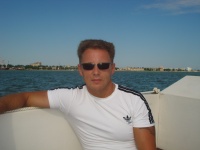 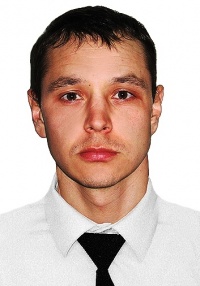 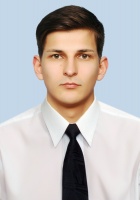 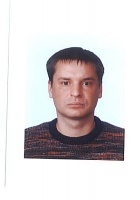 